Государственный комитет Российской Федерациипо строительству и жилищно-коммунальному комплексу (Госстрой России)УДК 69.006.83.063Группа Ж00РУКОВОДЯЩИЙ ДОКУМЕНТ ПО СЕРТИФИКАЦИИ В СТРОИТЕЛЬСТВЕСИСТЕМА СЕРТИФИКАЦИИ ГОСТ РПОРЯДОК ВЕДЕНИЯ Реестра объектов и участниковСистемы сертификации ГОСТ Р в области строительстваTHE GOST R CERTIFICATION SYSTEMPROCEDURE FOR REGISTRATION OF OBJECTS AND PARTICIPANTSOF THE GOST R CERTIFICATION SYSTEMS OF WORK IN BUILDINGРДС 10-235-99Дата введения 2000-01-01ПРЕДИСЛОВИЕ1. Разработан: Управлением стандартизации, технического нормирования и сертификации  и Федеральным научно-техническим центром сертификации в строительстве Государственного комитета Российской Федерации по строительству и жилищно-коммунальному комплексу.2. ВНЕСЕН: Управлением стандартизации, технического нормирования и сертификации Государственного комитета Российской Федерации по строительству и жилищно-коммунальному комплексу.3. СОГЛАСОВАН: Управлением сертификации Государственного комитета Российской Федерации по стандартизации и метрологии от 22.10.99 г. № 310-8/954.4. УТВЕРЖДЕН И ВВЕДЕН В ДЕЙСТВИЕ ПОСТАНОВЛЕНИЕМ Государственного комитета Российской Федерации по строительству и жилищно-коммунальному комплексу от  15.11.99 г. № 59.В связи с этим 1 января 2000 г. утратил силу руководящий документ по сертификации в строительстве "Система сертификации ГОСТ Р. Порядок регистрации объектов, участников работ и документов по сертификации в области строительства в Государственном реестре Системы сертификации ГОСТ Р и выдачи аттестатов аккредитации и сертификатов соответствия" (РДС 10-235-94), утвержденный и введенный в действие постановлением Минстроя России от 27 октября 1994 г. № 18-24.5. ВВЕДЕН ВПЕРВЫЕНастоящий документ разработан на основании документа Госстандарта России «Система сертификации ГОСТ Р. Правила по сертификации. Временный порядок ведения в Государственном реестре объектов и участников Системы сертификации ГОСТ Р», утвержденного приказом Госстандарта России от 30.04.99 г. № 203, с учетом особенностей сертификационной деятельности в строительстве. Сокращения, принятые в документеГосстандарт России – Государственный комитет Российской Федерации по стандартизации и метрологии;Госстрой России – Государственный комитет Российской Федерации по строительству и жилищно-коммунальному комплексу;ЦОС Госстроя России – Центральный орган по сертификации в области строительства Госстроя России;ФЦС Госстроя России – Федеральный научно-технический центр сертификации в строительстве Госстроя России;Система – Система сертификации ГОСТ Р;Реестр – Реестр объектов и участников Системы сертификации ГОСТ Р в области строительства. Настоящий документ устанавливает:- перечень объектов и участников Системы (далее – объекты и участники),  регистрируемых в Реестре;- перечень документов, представляемых для регистрации объектов и участников;- правила формирования регистрационных номеров объектов и участников; - требования к ведению фонда архива и документов Реестра; - виды информационного обслуживания по данным Реестра. 1. ОПРЕДЕЛЕНИЯ1.1. В документе используются термины и их определения, соответствующие принятым в следующих документах:- «Правила по проведению сертификации в Российской Федерации»;- «Положение о государственном реестре»;- РДС 10-231-93 «Система сертификации ГОСТ Р. Основные положения сертификации продукции в строительстве»;- РДС 10-232-94 «Система сертификации ГОСТ Р. Порядок проведения сертификации продукции в строительстве».1.2. Реестр – составная часть Государственного реестра объектов и участников Системы сертификации ГОСТ Р (далее - Госреестр), ведение которого осуществляет Госстандарт России - документ централизованного государственного учета объектов и участников, юридически удостоверяющий результаты сертификационной деятельности в области строительства.1.3. Регистрация в Реестре – запись информации об объектах и участниках, состав и содержание которой установлена в настоящем документе. 1.4. Заявитель – орган, организация, предприятие, лицо, обратившееся с заявкой на проведение регистрации объекта или участника.2. ОБЩИЕ ПОЛОЖЕНИЯ2.1. Ведение Реестра проводится в соответствии с требованиями документа Госстандарта России «Система сертификации ГОСТ Р. Правила по сертификации. Временный порядок ведения в Государственном реестре объектов и участников Системы сертификации ГОСТ Р».2.2. Ведение Реестра по поручению Госстроя России осуществляет ФЦС Госстроя России (Регистрационный номер - РОСС RU.9001.19СБ24).2.3. Объектами регистрации в Реестре являются:- национальные и международные соглашения (меморандумы, договора) по сертификации, непосредственно связанные с сертификационной деятельностью в области строительства;- руководящие документы по сертификации в области строительства (РДС);- документ «Об обязательной сертификации продукции и услуг (работ) в строительстве» (далее – «Номенклатура»);- системы сертификации однородной продукции и услуг, действующие в составе Системы в качестве ее подсистем;- распорядительные и исполнительные документы по сертификации (постановления, приказы, распоряжения, методики, руководства, рекомендации и т.п.);- сертификаты соответствия на продукцию; - сертификаты соответствия на работы, услуги;- сертификаты соответствия на системы качества;- сертификаты соответствия на производства (далее – сертификаты);- декларации о соответствии, принятые изготовителем продукции, исполнителем работы, услуги (далее – декларация о соответствии);- лицензии на право применения знака соответствия;- ЦОС Госстроя России;- ФЦС Госстроя России и органы по сертификации (далее – ОС);- испытательные лаборатории, центры (далее – ИЛ);- аттестаты аккредитации ОС и ИЛ (далее – аттестаты);- лицензии на право проведения работ по сертификации, выдаваемые ОС и ИЛ (далее – лицензии).2.4. При внесении в Реестр объектам и участникам присваивают регистрационный номер. Держателем регистрационных номеров, присваиваемых объектам и участникам в рамках выделенных Госстандартом России в Госреестре соответствующих  цифровых и буквенных кодов, является Госстрой России.2.5. Регистрационные номера присваивают всем объектам и участникам, прошедшим регистрацию в Реестре.2.6. В области строительства используют бланки сертификатов, лицензий на право применения знака соответствия и аттестатов (далее – бланки)  установленной в Системе сертификации ГОСТ Р формы.  Обеспечение ФЦС бланками осуществляет Госстандарт России, а обеспечение бланками органов по сертификации – ФЦС.2.7. Документы о зарегистрированных объектах и участниках действительны только при наличии на них регистрационных номеров и вступают в силу с даты их регистрации, если специально не оговорены другие сроки.  2.8. Повторное использование регистрационных номеров не допускается.  2.9. Лица, вносящие объекты и участников в Реестр, несут персональную ответственность за правильность его ведения и присвоения регистрационных номеров.    2.10. Регистрационные номера сертификатам соответствия и лицензиям на право применения знака соответствия присваивают ОС, проводившие сертификацию. ОС ведут учет сертифицированной ими продукции, работ, услуг, систем качества, производств.2.11. Общая структура регистрационных номеров Реестра приведена в приложении 1. В приложении 2 указан перечень цифровых и буквенных кодов, используемых для формировании регистрационных номеров.2.12. Реестр ведется в электронном виде.3. РЕГИСТРАЦИЯ ОБЪЕКТОВ И УЧАСТНИКОВ СИСТЕМЫ В РЕЕСТРЕ3.1. При регистрации объектов и участников проводится контроль полноты и правильности оформления представленных документов в соответствии с едиными требованиями, установленными Госстандартом России.Комплект документов представляется заявителем в двух официально оформленных экземплярах.Реквизиты  объектов и участников в виде записи информации вводят в базу данных Реестра. Перечень реквизитов для всех объектов и участников приведен в приложениях 3-10.После проведения работ по регистрации и присвоения регистрационного номера объектам и участникам первый экземпляр комплекта документа возвращается заявителю (за исключением регистрации сертификатов), а второй - остается в Реестре).3.2. Срок регистрации объектов и участников не должен превышать 15 дней со дня поступления документов в ФЦС Госстроя России.3.3. При регистрации РДС и других документов Системы используют: структуру регистрационного номера, структуру записи информации в Реестре и комплект документов, указанных в приложении 3.Регистрационный номер проставляют на титульном листе документов.3.4. При регистрации «Номенклатуры» используют: структуру регистрационного номера, структуру записи информации в Реестре и комплект документов, указанных в приложении 4.Регистрационный номер проставляют на титульном листе «Номенклатуры».3.5. При регистрации систем сертификации однородной продукции используют: структуру регистрационного номера, структуру записи информации в Реестре и комплект документов, указанных в приложении 5.Регистрационный номер проставляют на титульном листе Правил сертификации однородной продукции.3.6. При регистрации сертификатов используют: структуру регистрационного номера, структуру записи информации в Реестре и комплект документов, указанных в приложении 6.При регистрации декларации о соответствии используют: структуру регистрационного номера, указанную в приложении 6, структуру записи информации в Реестре и комплект документов, представляемых в соответствии с документом «Требования к декларации о соответствии и порядок ее принятия», утверждаемым постановлением Правительства Российской Федерации.Регистрационный номер проставляют в специально отведенном месте бланка сертификата соответствия, декларации о соответствии.3.7. Регистрацию в Реестре сертификатов на продукцию и услуги, деклараций о соответствии, а также регистрацию отмены, приостановления и возобновления их действия осуществляют ОС в пределах  предоставленных им прав.3.8. Регистрация в Реестре сертификатов на системы качества и производства, а также регистрации отмены, приостановления и возобновления их действия осуществляется в соответствии с ГОСТ Р 40.002-96.3.9. При регистрации ЦОС Госстроя России используют структуру регистрационного номера, структуру записи информации в Реестре и комплект документов, указанных в приложении 7.3.10. При регистрации ОС используют: структуру регистрационного номера, структуру записи информации в Реестре и комплект документов, указанных в приложении 8.Структура записи информации об ОС  в Реестре включает данные  по лицензии и результатам инспекционного контроля за его деятельностью.Регистрационный номер проставляют на аттестате.3.11. Зарегистрированные ОС представляют в Реестр оригинал полученной печати, оттиск которой заносится в дело ОС.3.12. При регистрации ИЛ используют: структуру регистрационного номера, структуру записи информации в Реестре и комплект документов, указанных в приложении 9.Структура записи информации об ИЛ  в Реестре включает данные по лицензии и результатам  инспекционного контроля за ее деятельностью.Регистрационный номер проставляют на аттестате.3.13. При регистрации лицензий  ОС и ИЛ представляют комплект документов, указанных в приложении 10.Регистрационный номер лицензии ОС и ИЛ представляет собой 6 последних знаков регистрационного номера их аттестата.3.14. Данные в Реестре о лицензиях на право применения знака соответствия  указаны в структуре записи информации об ОС и ИЛ.3.15. ОС представляют в ФЦС  Госстроя России информацию о своей деятельности: о зарегистрированных сертификатах и декларациях о соответствии;  об отказах в выдаче сертификатов и в регистрации деклараций о соответствии; об отмене, приостановлении и возобновлении действия сертификатов; об обученных экспертах. ФЦС  Госстроя России вносит в Реестр эту информацию, а также информирует Госстандарт России в установленном порядке о сертификационной деятельности в области строительства .3.16. Информацию о зарегистрированных сертификатах на системы качества и производства  ФЦС  Госстроя России представляет в Госстандарт России в соответствии с ГОСТ Р 40.002-96.3.17. Информация о зарегистрированных сертификатах и декларациях о соответствии используется для обобщения данных о подтверждении соответствия по Системе в целом.4. АКТУАЛИЗАЦИЯ ДАННЫХ РЕЕСТРА 4.1. Актуализация данных Реестра включает:- внесение новых объектов и участников;- внесение изменений в информацию о зарегистрированных объектах и участниках;- исключение объектов и участников.Актуализацию данных Реестра осуществляют по решению руководства Госстроя России, а по ряду реквизитов (например, связанных с датами) – автоматически.4.2. Внесение новых объектов и участников в Реестр осуществляют при их регистрации в соответствии с требованиями, указанными в разделе 3 настоящего документа.4.3. Изменения  вносят при выполнении следующих видов работ: - пересмотре соглашений, заключенных Госстроем России в области функционирования Системы  РДС,  «Номенклатуры», других документов Системы;- реорганизации систем сертификации однородной продукции;- переаккредитации  (доаккредитации) ОС и ИЛ;- включении в Реестр результатов инспекционного контроля за деятельностью ОС и ИЛ;- принятии решений по результатам инспекционного контроля за сертифицированными объектами;- в других случаях.4.4. Исключение объектов и участников из Реестра осуществляют в следующих случаях:- истечение срока действия документа;- аннулирование действия документа по директивным решениям.Аннулирование действия документов Системы, «Номенклатуры» и систем сертификации однородной продукции осуществляют  при их пересмотре, а аттестата аккредитации и лицензии - по результатам инспекционного контроля. При исключении объектов и участников документы из фонда передают в архив, при этом в базе данных электронного носителя состояние документа меняют с «действующего» на «архивный».5. ведение фонда  и архива  ДОКУМЕНТОВ реестра5.1. В фонде и архиве документов Реестра (далее – фонд, архив) хранят все документы, представляемые на регистрацию.5.2. В фонде документы хранят до окончания срока их действия.5.3. После окончании срока действия документов их передают в архив для хранения в течение 5 лет с момента окончания срока их действия.5.4. Хранение документов в фонде и архиве осуществляют в соответствии с внутренней инструкцией Реестра.5.5. Утилизацию документов, находящихся в архиве, проводят в соответствии с «Инструкцией по утилизации материалов Госреестра Госстандарта».6. ИНФОРМАЦИОННОЕ ОБСЛУЖИВАНИЕ ПО ДАННЫМ РЕЕСТРА 6.1. Информационное обслуживание по данным Реестра включает:- ежеквартальную публикацию  официальных данных сертификационной деятельности;- предоставление пользователям документов из фонда или архива;- подготовка для Госстандарта России и пользователей Реестра аналитической информации по результатам обработки данных Реестра.6.2. Официальные данные о сертификационной деятельности содержат:  - информацию о действующих системах сертификации однородной продукции в составе реквизитов по приложению 11 (п.1);- перечни аккредитованных ОС и ИЛ в составе реквизитов по приложению 11 (п.п.2, 3);- перечни отмененных и приостановленных сертификатов – по форме, установленной Госстандартом России.6.3. Предоставление документов из фонда  и архива осуществляется только по официальным запросам с разрешения руководителя ФЦС Госстроя России.Выдачу и возврат документов регистрируют в специальном журнале Реестра.6.4. Аналитическую информацию по данным Реестра формируют на основе обработки информации базы данных фонда и архива по критериям, определяемым целями анализа. Результаты анализа представляют в Госстрой России и по его решению в другие органы и организации.Проведение анализа осуществляет ФЦС Госстроя России6.5. Порядок проведения анализа и условия предоставления информационного обслуживания пользователям Реестра устанавливают отдельным документом.Приложение 1ОБЩАЯ СТРУКТУРА РЕГИСТРАЦИОННЫХ НОМЕРОВ ОБЪЕКТОВ И УЧАСТНИКОВ СИСТЕМЫ • Аббревиатура РОСС означает принадлежность к Российской Федерации.• Код страны определяют согласно общероссийскому классификатору стран мира двумя заглавными буквами латинского алфавита.• Код органа, организующего (проводящего) работы с объектом регистрации:- для объектов и участников Системы (за исключением сертификатов соответствия) Госстандарт России                  - 0001 Госстрой России                          - 9001- для сертификатов соответствия, выдаваемых в Системе и регистрируемых деклараций о соответствии -орган по сертификации - последние 4 знака  регистрационного номера ОС.• Код типа объекта регистрации и его номер определяются конкретным типом объекта или участника Системы и его порядковым номером при регистрации. Код типа объекта регистрации состоит из цифровых, буквенных, буквенно-цифровых кодов, идентифицирующих этот объект, и устанавливается в соответствии с приложением 2.Приложение 2ЦИФРОВЫЕ  И  БУКВЕННЫЕ  КОДЫ ТИПА ОБЪЕКТА  РЕГИСТРАЦИИ1. Цифровые коды 1.1. Документы00 - документы Системы сертификации ГОСТ Р 1.2. Системы сертификации (в т.ч. правила сертификации)01 - система обязательной сертификации;03 - система добровольной сертификации;1.3. Органы по сертификации10 - орган по сертификации (сертификационный центр);11 - орган по сертификации продукции;12 - орган по сертификации услуг;13 - орган по сертификации систем качества;14 - орган по сертификации производств;18 - центральный орган по сертификации19 - орган по сертификации уполномоченный;1.4. Испытательные лаборатории (центры )21 - независимая и технически компетентная испытательная лаборатория;22 - технически компетентная испытательная лаборатория;29 - испытательная лаборатория уполномоченная;51 - лаборатории, аттестованные в Системе аккредитации аналитических лабораторий 2. Буквенные  и буквенно-цифровые коды 2.1. ПродукцияСМ - строительные материалы;ДЛ - лесопильные материалы, деревообработка древесины;СШ - сантехоборудование;МГ  - бытовая аппаратура, работающая на газообразном, жидком и твердом видах топлива для поквартирных систем отопления, горячего водоснабжения и кондиционирования воздуха;МЮ - то же на электроэнергии;МН - насосы и другое оборудование, арматура, трубопроводы для систем тепло- водоснабжения и канализации;МХ  - котельное оборудование для автономных котельных с давлением пара до 0,07 МПа  или температурой воды до 115оС;ЭУ – электроустановки зданий;СА, СБ, СВ, СГ, СД, СЛ, СР – другие виды продукции2.2. Работы, услуги – У02.3. Системы качества и производства – ИС2.4. ДокументыДД – документы Системы сертификации ГОСТ Р;НН – номенклатура продукции и услуг, подлежащих  обязательной сертификацииПриложение 3РЕКВИЗИТЫ И ДОКУМЕНТЫ, ИСПОЛЬЗУЕМЫЕ ПРИ РЕГИСТРАЦИИ ДОКУМЕНТОВ СИСТЕМЫ1. Структура регистрационного номера в Реестре2. Структура записи информации в Реестре* Содержание реквизита может принимать одно из значений: действующий, архивный, приостановленный, частично приостановленный** Содержание реквизита определяется специалистом Реестра3. Комплект документов, представляемый в Реестр при регистрации1. Копия постановления об утверждении.2. Регистрируемый документ.Приложение 4РЕКВИЗИТЫ И ДОКУМЕНТЫ, ИСПОЛЬЗУЕМЫЕ ПРИ РЕГИСТРАЦИИ НОМЕНКЛАТУРЫ ПРОДУКЦИИ И УСЛУГ, ПОДЛЕЖАЩИХ ОБЯЗАТЕЛЬНОЙ СЕРТИФИКАЦИИ1. Структура регистрационного номера в Реестре2. Структура записи информации в Реестре* Содержание реквизита может принимать одно из значений: действующий, архивный, приостановленный, частично приостановленный ** Содержание реквизита определяется специалистом Реестра3. Комплект документов, представляемый в Реестр при регистрации1. Копия постановления об утверждении.2. Номенклатура продукции и услуг, подлежащих обязательной сертификации.Приложение 5РЕКВИЗИТЫ И ДОКУМЕНТЫ, ИСПОЛЬЗУЕМЫЕ ПРИ РЕГИСТРАЦИИ СИСТЕМ СЕРТИФИКАЦИИ ОДНОРОДНОЙ ПРОДУКЦИИ1. Структура регистрационного номера в Госреестре• Цифровой код типа системы сертификации01 - система обязательной сертификации однородной продукции (услуг);03 - система добровольной сертификации• Буквенный код системы сертификации, характеризующий область распространения данной системы, присваивается в соответствии с Приложением 2 настоящего документа.• Порядковый номер документов системы сертификации:00 - основополагающий документ системы (и сама система);01 -99 - другие документы системы.2. Структура записи информации в Реестре* Содержание реквизита может принимать одно из значений: действующий, архивный, приостановленный, частично приостановленный.3. Комплект документов, представляемый в Реестр при регистрации• При регистрации системы сертификации однородной продукции1. Заявка на регистрацию.2. Правила проведения сертификации однородной продукции, включающие**:-  номенклатура объектов, подлежащих сертификации.- перечень нормативных документов, на соответствие которым проводится сертификация, проверяемые требования и используемые методы испытаний.- структуру системы, функции ее участников.- применяемые схемы сертификации и порядок проведения.- правила отбора и идентификации образцов для испытаний (проверки).- условия и правила признания (использования) протоколов испытаний и сертификатов соответствия, выданных зарубежными организациями.- порядок проведения инспекционного контроля за соблюдением правил сертификации и за сертифицированной продукцией.- порядок рассмотрения апелляций.-порядок взаимодействия с Госстандартом России и другими государственными органами управления, проводящими работы по сертификации.3. Копия директивного документа, на основании которого утверждена система сертификации.** Содержание реквизита определяется специалистом Реeстра ** Указанные материалы могут быть представлены в виде одного документа или группы документов4. Данные о центральном органе системы сертификации, аккредитованных органах по сертификации, испытательных лабораториях и учебных подразделениях по подготовке экспертов, аттестованных экспертах системы (наименование, регистрационный номер, адрес и реквизиты связи).5. Свидетельство о регистрации системы сертификации.6. Копия постановления Госстандарта России о регистрации системы сертификации.• При регистрации изменения системы сертификации однородной продукции1. Заявка на изменение.2. Измененные документы системы сертификации.3. Копия директивного документа, утвердившего изменения системы сертификации.4. Свидетельство о регистрации системы сертификации (при необходимости перерегистрации).Приложение 6РЕКВИЗИТЫ И ДОКУМЕНТЫ, ИСПОЛЬЗУЕМЫЕ ПРИ РЕГИСТРАЦИИ СЕРТИФИКАТОВ СООТВЕТСТВИЯ И ДЕКЛАРАЦИЙ О СООТВЕТСТВИИ1. Структура регистрационного номера в Реестре• Код типа сертифицированного объекта:А - образец, партия продукции, сертифицированные в обязательной системе сертификации;В - серийная продукция, сертифицированная в обязательной системе сертификации;С - образец, партия продукции, сертифицированные в добровольной системе сертификации;Н - серийная продукция, сертифицированная в добровольной системе сертификации;У – услуга, сертифицированная в обязательной системе сертификации;М- услуга, сертифицированная в добровольной системе сертификации;К - сертифицированная система качества;Р - сертифицированное производство;Д - декларация о соответствии2. Структура записи информации в Реестре- сертификат на продукцию и услугиВ перечень реквизитов структуры записи информации о сертифицированном объекте входит полный набор заполняемых реквизитов сертификата и приложения к нему, а также дополнительно:- сертификат на систему качества (производство)* Содержание реквизита определяется специалистом Госреестра3. Комплект документов, представляемый в Реестр для регистрации сертификата соответствия- для сертификатов на продукцию и услуги1.Заявка.2. Решение по заявке.3. Документы, которые являются основанием для принятия решения о выдаче сертификатов (протоколы испытаний с актами отбора образцов, сертификат пожарной безопасности, гигиеническое заключение, ветеринарное свидетельство и др.).4. Решение о выдаче сертификата.5. Копия сертификата (с приложениями).6. Копия лицензии на право применения знака соответствия (при наличии).Комплект документов может уточняться в соответствии с требованиями конкретной системы сертификации однородной продукции.- для сертификатов на системы качества (производства) в соответствии с ГОСТ Р 40.003 и ГОСТ Р 40.004Приложение 7РЕКВИЗИТЫ И ДОКУМЕНТЫ, ИСПОЛЬЗУЕМЫЕ ПРИ РЕГИСТРАЦИИ ЦОС ГОССТРОЯ  РОССИИ1. Структура регистрационного номера в Реестре2. Структура записи информации в Госреестре3. Комплект документов, представляемый в Реестр при регистрации1. Положение о Центральном органе по сертификации.2. Копия постановления (приказа) Госстандарта России.*Содержание реквизита может принимать одно из значений: действующий, архивный, приостановленный, частично приостановленный**Содержание реквизита определяется специалистом ГосреестраПриложение 8РЕКВИЗИТЫ И ДОКУМЕНТЫ, ИСПОЛЬЗУЕМЫЕ ПРИ РЕГИСТРАЦИИ ОРГАНОВ ПО СЕРТИФИКАЦИИ1. Структура регистрационного номера в Реестре• Код типа органа по сертификации10 -    орган по сертификации со смешанной областью аккредитации,            включающей разные типы объектов сертификации; 11   -  орган по сертификации продукции;12  -   орган по сертификации услуг; 13   -  орган по сертификации систем качества;14  -   орган по сертификации производств;19  -   орган по сертификации уполномоченный• Буквенный код, характеризующий область аккредитации ОС, присваивается в соответствии с приложением 2 данного документа.2. Структура записи информации в Реестре* Содержание реквизита может принимать одно из значений: действующий, архивный, приостановленный, частично приостановленный.* Содержание реквизита определяется специалистом  Реестра.3. Комплект документов, представляемый в Реестр для регистрацииПри регистрации аккредитованного органа по сертификации1. Заявка на аккредитацию.2. Анкета вопросник.3. Копия приказа (проект приказа) о создании органа по сертификации.4. Копия устава.5. Положение об органе по сертификации*.6. Порядок сертификации продукции (если он отличен от порядка в системе).7. Экспертное заключение.8. Распоряжение о комиссии.9. Программа работы аттестационной комиссии.10. Акт аттестации (проверки) заявителя комиссией (с приложениями).11. Докладная записка.12. Копия постановление Госстроя России об аккредитации органа по сертификации.13. Договор на проведение работ по сертификации.14. Аттестат аккредитации и приложение к нему.При регистрации уполномоченного органа по сертификации1. Заявка на регистрацию2. Положение об органе по сертификации.3. Копия директивного документа, определяющего полномочия органа по сертификации.4. Копия письма Госстроя России с указанием регистрационного номера уполномоченного органа по сертификации.При регистрации изменения статуса или области деятельности аккредитованного органа по сертификации. В общем случае представляется:1. Заявка на регистрацию изменения2. Копия приказа об изменении (копия устава юридического лица, при необходимости).3. Измененные положение об органе по сертификации, порядок сертификации продукции (если он утверждался).4. Экспертное заключение.5. Распоряжение о комиссии.6. Программа работы аттестационной комиссии.7. Акт проверки заявителя комиссией (при проведении).8. Копия постановления Госстроя России о возможности изменения статуса или области деятельности аккредитованного органа.9. Договор на проведение работ по сертификации (при необходимости).10. Аттестат аккредитации и приложение к нему.* Для органов по сертификации систем качества и производств дополнительно представляют типовые методики проведения проверкиПриложение 9РЕКВИЗИТЫ И ДОКУМЕНТЫ, ИСПОЛЬЗУЕМЫЕ ПРИ РЕГИСТРАЦИИ ИСПЫТАТЕЛЬНЫХ ЛАБОРАТОРИЙ (ЦЕНТРОВ)1. Структура регистрационного номера в Реестре• Код типа испытательной лаборатории21   - ИЛ, аккредитованная на независимость и техническую компетентность;22   - ИЛ, аккредитованная на техническую компетентность;29   - ИЛ уполномоченная;51  - ИЛ, аттестованная в Системе аккредитации аналитических лабораторий;• Буквенный код, характеризующий область аккредитации ИЛ, присваивают в соответствии с приложением 2 данного документа.2. Структура записи информации в Реестре* Содержание реквизита может принимать одно из значений: действующий, архивный, приостановленный, частично приостановленный.* Содержание реквизита определяется  специалистом  Реестра3. Комплект документов, представляемый в Реестр для регистрации• При регистрации испытательной лаборатории1. Заявка на аккредитацию.2. Анкета-вопросник.3. Копия устава.4. Положение об испытательной лаборатории.5. Паспорт испытательной лаборатории с приложениями.6. Экспертное заключение.7. Распоряжение о комиссии.8. Программа работы аттестационной комиссии.9. Акт аттестации (проверки) заявителя комиссией с приложением протоколов проверки.10. Докладная записка.11. Копия постановления Госстроя России об аккредитации испытательной лаборатории.12 Договор на проведение работ. 13. Аттестат аккредитации  и приложения к нему.Приложение 10КОМПЛЕКТ ДОКУМЕНТОВ, ПРЕДСТАВЛЯЕМЫХ В РЕЕСТР ПРИ РЕГИСТРАЦИИ ЛИЦЕНЗИЙ, ВЫДАВАЕМЫХ ОРГАНАМ ПО СЕРТИФИКАЦИИ И ИСПЫТАТЕЛЬНЫМ ЛАБОРАТОРИЯМ (ЦЕНТРАМ) При первичной выдаче и регистрации лицензии представляются следующие документы:1. Заявка на получение лицензии.2. Копия аттестата аккредитации.3. Область деятельности по обязательной сертификации, согласованная в установленном порядке.4. Копии учредительных документов заявителя, заверенные нотариально (Устав, Положение, Свидетельство о государственной регистрации в качестве юридического лица, справка о постановке на учет в налоговом органе.).5. Постановление о выдаче лицензии.6. Лицензия.При продлении ранее выданной лицензии:1. Заявка на продление лицензии.2. Подлинник лицензии, выданный ранее.3. Копия аттестата аккредитации.4. Область деятельности по обязательной сертификации (при ее изменении), согласованная в установленном порядке.5. Копии учредительных документов юридического лица (при их изменении).6. Постановление о продлении лицензии.При изменении статуса юридического лица, его наименования или места нахождения выдается новая лицензия. При этом представляется комплект документов необходимый при первичном получении лицензии.Приложение 11СТРУКТУРА РЕКВИЗИТОВОФИЦИАЛЬНО ПУБЛИКУЕМОЙ ИНФОРМАЦИИ РЕЕСТРА1. Системы сертификации однородной продукции2. Органы по сертификации3. Испытательные лабораторииСОДЕРЖАНИЕ1. Определения2. Общие положения3. Регистрация объектов и участников  Системы4. Актуализация данных Реестра 5. Ведение фонда и архива  документов Реестра6. Информационное обслуживание по данным Реестра Приложения:1. Общая структура регистрационных номеров объектов и участников Системы в Реестре2. Цифровые и буквенные коды типа объекта регистрации 3. Реквизиты и документы, используемые при регистрации  объектов и участников Системы  в Реестре 4. Реквизиты и документы, используемые при регистрации номенклатуры продукции, подлежащей обязательной сертификации 5. Реквизиты и документы, используемые при регистрации систем сертификации однородной продукции6. Реквизиты и документы, используемые при регистрации сертификатов соответствия7. Реквизиты и документы, используемые при регистрации ЦОС Госстроя России 8. Реквизиты и документы, используемые при регистрации органов по сертификации 9. Реквизиты и документы, используемые при регистрации испытательных лабораторий (центров) 10.Комплект документов, представляемых в Реестр при регистрации лицензий, выдаваемых органам по сертификации и испытательным лабораториям (центрам) 11.Структура реквизитов официально публикуемой информации Реестра Ключевые слова:  Порядок, регистрация, реестр, сертификация продукции, сертификация производства, сертификация систем качества, объект, участник, Система сертификации ГОСТ Р, аттестат аккредитации, сертификат соответствия, признание, эксперт, документ.Наименование реквизитаПример заполненияРегистрационный номер документаРОСС RU.9001.00ДД01Старый per. номер(при наличии)—Дата регистрации04.11.1999Дата введения в действие01.01.2000Дата отмены действия—Состояние объекта*ДействующийНаименование документаРекомендации по оплате договоров на сертификациюДержатель оригинала документаВНИИСПостановление Госстандарта России, которым введен документ, дата№528 от 05.11.99г.Дата внесения изменений11.05.2000Содержание измененийИзменение области распространенияАннотацияВ документе приводится порядок определения оплаты работ по сертификацииПРИМЕЧАНИЕ**Наименование реквизитаПример заполненияРегистрационный номер документаPOCC RU.9001.00HH01Дата регистрации04.11.1999Дата введения в действие01.01.2000Дата отмены действия01.01.2003Состояние объекта*ДействующийНаименование документа"Об обязательной сертификации продукции и услуг в строительстве»Законодательная основаЗаконы РФ "0 защите прав потребителей", "Об экологической безопасности"Постановление Госстроя России, утвердившего введение документа, дата№ 18-43 от 29.04.98 Дата внесения измененийСодержание измененийПРИМЕЧАНИЕ**Наименование реквизитаПример заполненияРегистрационный номер системы сертификации, правил, порядкаPOCC RU.9001.01CA00Старый per. номер (при наличии)Дата регистрации07.07.1994Дата введения07.07.1994Состояние объекта*ДействующийНаименование системы сертификацииСистема сертификации ГОСТ РОсновополагающий документ (правила, порядок)Основные положения сертификации продукции в строительствеЗаявительУправление технического нормирования, стандартизации и сертификации Госстроя РоссииАдрес117987, Москва, ул.Строителей, д.8, корп.2Телефон /факс930-11-00Электронный адресEail:gost.ruНаличие знака соответствияЗнак СистемыОбласть распространенияУказывается группа продукцииНаименование центрального органаЦентральный орган по сертификации в области строительства  Госстроя РоссииАдрес центрального органа117987, Москва, ул.Строителей, д.8, корп.2Наименование документа, утвердившего систему, датаПостановление Госстандарта России № 16/18  от 07.07.93 г.Дата внесения изменений05.10.1996Содержание измененийИзменение области распространенияПРИМЕЧАНИЕ*Наименование реквизитаПример заполненияУчетный номер бланка04644515Приостановление, возобновление действия сертификатаДата по шаблону: ХХ.ХХ.ХХХХАннулирование сертификатаДата по шаблону: ХХ.ХХ.ХХХХСхема сертификации (если не указана в сертификате)Схема ЗаРегистрационный номер лицензии на право применения знака соответствияПоследние шесть знаков регистрационного номера сертификатаДата регистрации лицензии04.01.1998Дата окончания действия лицензии.02.04.2002Указание места нанесения знака соответствия (если не указано в сертификате)Маркирование производится в соответствии с лицензиейДанные инспекционного контроляДата по шаблону: ХХ.ХХ.ХХХХПРИМЕЧАНИЕ*Наименование реквизитаПример заполненияРегистрационный номер сертификатаРОСС RU.МH20.K00068Дата регистрации. Срок действия18.01.1999-20.01.2002Наименование предприятия (организации)Завод «Сталь»Адрес101230,Москва, ул.Верховая, 32Наименование продукции, применительно к которой сертифицирована система качества (производство)ТрубыКод вида экономической деятельностиD289Нормативные документыГОСТ Р ИСО 9002-96Наименование органа по сертификации систем качестваОССК «СЕРТ»Регистрационный номер органаPOCC RU.9001.13МН20Учетный номер бланкаСК № 00076Основание для выдачи сертификатаАкт о результатах проверки и оценки системы качестваПриостановление, возобновлениеДата по шаблону: ХХ.ХХ.ХХХХАннулированиеДата по шаблону: ХХ.ХХ.ХХХХДанные инспекционного контроляДата по шаблону: ХХ.ХХ.ХХХХПРИМЕЧАНИЕ*Наименование реквизитаПример заполненияРегистрационный номер ЦОСPOCC RU.9001.18CA00Дата регистрации07.07.1993Состояние объекта*ДействующийНазвание организации полноеГосударственный Комитет Российской Федерации   по строительству и жилищно-коммунальному комплексуНазвание организации сокращенноеГосстрой РоссииВедомственная подчиненностьГосстрой РоссииАдрес117987, Москва, ул.Строителей, д.8, корп.2Телефон/факс930-11-00Электронный адресgost@gost.ruФИО руководителя организацииНаименование ЦОС полноеЦентральный орган по сертификации в области строительства Госстроя РоссииНаименование ЦОС сокращенноеЦОС Госстроя РоссииАдрес117987, Москва, ул.Строителей, д.8, корп.2Телефон/факс930-57-66ФИО руководителя ЦОСТишенко В.В.Наименование системы сертификации однородной продукцииСистема сертификации в области строительстваНомер свидетельства036564Номер постановления (приказ) Госстандарта РоссииПостановление Госстандарта России и Госстроя России № 16/18-25 от 07.07.93Дата исключения—ПРИМЕЧАНИЕ**Наименование реквизитаПример заполненияРегистрационный номер органа по сертификацииPOCC RU.9001.11СА24Старый per. номер (при наличии)Дата регистрации22.06.1997Дата окончания действия аттестата26.06.2002Регистрационный номер лицензии11СА24 (последние шесть знаков регистрационного номера ОС)Дата регистрации лицензии30.12.1997Дата окончания лицензии26.06.2002Состояние объекта*ДействующийНазвание организации полноеНаучно-исследовательский институт строительных конструкцийНазвание организации сокращенноеАНО "НИИСК"Код района307Ведомственная подчиненностьГосстрой России Адрес117418, Москва, Нахимовский пр-т, 49Телефон/факс331-82-24/324-99-97Электронный адресsert@sert.ruФИО руководителя организацииМуханов Г.П.Наименование органа по сертификации полноеОС строительных изделий и конструкцийНаименование органа по сертификации сокращенноеОС «КонструкцияАдрес117418, Москва, ул. Каховка, 31Телефон/факс3329735/1249996ФИО руководителя ОСИванов П.Н.Область аккредитации, включая область лицензированиягруппы продукции и их коды ОКПНаименование систем сертификации однородной продукцииСистема сертификации в области строительстваНомер бланка аттестата026564Оттиск печати ОСЗарегистрированНомер постановления о выдаче лицензииЛ-0152от28.12.97Номер бланка лицензии000568 ,Дата изменения области аккредитации, изменения области лицензирования12.01.98,25.06.98Дата проведения инспекционного контроля22.05.98Результаты инспекционного контроляНарушения правил сертификацииЭксперты310 1918; 310 1681; 310 1341; 310 0384; 310 3473Лаборатории, обеспечивающие проведение испытаний для целей сертификацииРОСС RU.21.9001СА88;РОСС RU.22.9001CР28;Дата приостановления деятельности30.05.1998Причина приостановления деятельностиПо результатам инспекционного контроляДата исключения30.01.1999ПРИМЕЧАНИЕ*Наименование реквизитаПример заполненияРегистрационный номер испытательной лабораторииPOCC RU.9001.22CA23Старый perистрационный номер при наличииДата регистрации09.07.1997Дата окончания действия аттестата31.12.1999Регистрационный номер лицензии22CA23 (последние шесть знаков регистрационного номера ИЛ)Дата регистрации лицензии09.07.1997Дата окончания лицензии31.12.1999Состояние объекта*ДействующийНазвание организации полноеЗакрытое акционерное общество "Исследователь"Название организации сокращенноеЗАО "Исследователь" Код района317Ведомственная подчиненность Госстрой России Адрес302020, Орел, Наугорское ш., 40Телефон/факс(095) 2878736Электронный адресnau(2)nau.ru ФИО руководителя организацииПетухов С.С.Наименование испытательной лаборатории полноеИЦ "Камень" ЗАО «Исследователь» Наименование испытательной лаборатории сокращенноеИЦ "Камень" Адрес302020, Орел, Наугорское ш., 40Телефон/факс(095) 2878535ФИО руководителяПерепелица Р.С.Область аккредитации, включая область лицензированиягруппы продукции и их коды ОКПНаименование систем сертификации однородной продукцииСистема сертификации в области строительства Номер бланка аттестата026564Оттиск печатиЗарегистрированНомер постановления о выдаче лицензии и датаЛ-0152 от 07.07.97Номер бланка лицензии 000568Дата изменения области аккредитации, изменения области лицензирования12.01.98,25.06.98Дата проведения инспекционного контроля09.07.98Результаты инспекционного контроляНарушения правил сертификацииЭксперты3101918;3101681;3101341;3100384; 3103473Дата приостановления деятельности30.07.1998Причина приостановления деятельностиПо результатам инспекционного контроляДата исключения30.01.1999ПРИМЕЧАНИЕ*Наименование реквизитаПример заполненияНаименование системыСистема сертификации в области строительства ГОСТ РРегистрационный номер документаРОСС RU.9001.00СА11Дата регистрации04.11.1994Дата введения в действие01.01.1995Наименование основополагающего документаОсновные положения сертификации продукции в строительствеПостановление Госстроя России, которым введена Система, дата№ 16/18-25 от 07.07.93Дата внесения измененийСодержание измененийНаименование реквизитаПример заполненияРегистрационный номер органа по сертификацииPOCC RU.9001.11СА14Дата регистрации25.05.1998Дата окончания действия аттестата25.05.2002Наименование органа по сертификацииОС "Керамика"Адрес органа123308, Москва, пр-т Маршала Жукова, 1Телефон(095) 1956910Ф.И.О. руководителя органа по сертификацииМачихин С.А.Регистрационный номер лицензии11СА14Дата регистрации лицензии01.07.1998Дата окончания лицензии25.05.2001Наименование реквизитаПример заполненияРегистрационный номер испытательной лабораторииРОСС RU.9001.21СА16Дата регистрации25.02.1999Дата окончания действия аттестата25.02.2001Наименование испытательной лабораторииИспытательный центр "Цемискон"Адрес испытательной лаборатории142101, г.Подольск, ул.Плещеевская, д.1Телефон(095) 496-92-31Ф.И.О. руководителя испытательной лабораторииЭнтин З.Б.Регистрационный номер лицензии21СА16Дата регистрации лицензии25.02.1999Дата окончания лицензии25.02.2002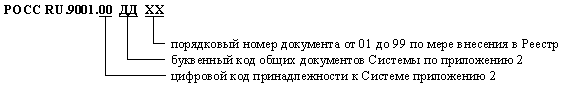 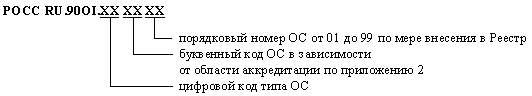 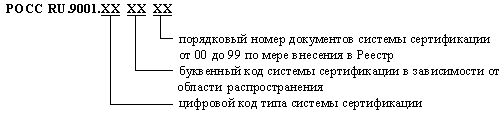 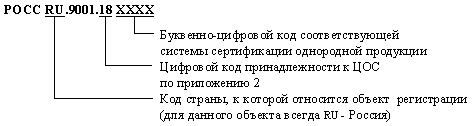 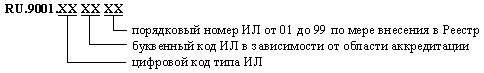 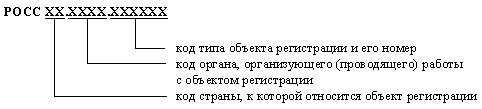 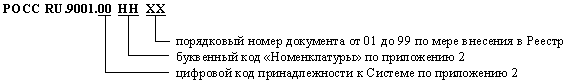 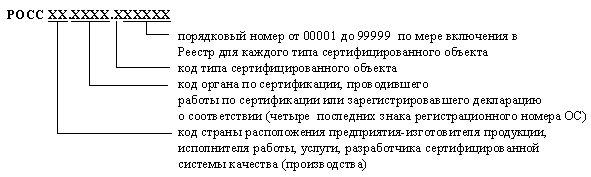 